                                                 ΑΝΑΚΟΙΝΩΣΗΣας ενημερώνουμε ότι το εστιατόριο της Ανωτάτης Σχολής Καλών Τεχνών θα είναι κλειστό στις 24 Ιουνίου 2024 του Αγίου Πνεύματος  λόγω της επίσημης αργίας. Από το Τμήμα Σπουδών και Φοιτητικής Μέριμνας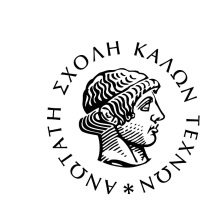 ΕΛΛΗΝΙΚΗ ΔΗΜΟΚΡΑΤΙΑΑΝΩΤΑΤΗ ΣΧΟΛΗΚΑΛΩΝ ΤΕΧΝΩΝ             ΕΤΟΣ ΙΔΡΥΣΕΩΣ 1836ΔΙΕΥΘΥΝΣΗ ΑΚΑΔΗΜΑΪΚΩΝ ΘΕΜΑΤΩΝΤΜΗΜΑ ΣΠΟΥΔΩΝ ΚΑΙ ΦΟΙΤΗΤΙΚΗΣ           ΜΕΡΙΜΝΑΣΤαχ. Δ/νση : 	Πατησίων 42Τ.Κ. – Πόλη: 	106-82  ΑΘΗΝΑΙστοσελίδα: 	www.asfa.gr e-mail  : 	mkatra@asfa.gr              Τηλέφωνο:      2103897149Aθήνα 19.6.2024Ταχ. Δ/νση : 	Πατησίων 42Τ.Κ. – Πόλη: 	106-82  ΑΘΗΝΑΙστοσελίδα: 	www.asfa.gr e-mail  : 	mkatra@asfa.gr              Τηλέφωνο:      2103897149Aθήνα 19.6.2024